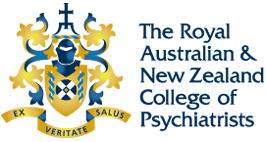 Scholarly Project proposal form – Other projectTo be completed by trainees submitting a Scholarly Project proposal under the Fellowship Regulations 2012.Please submit this form to the College’s examination department. Email: scholarly@ranzcp.orgApproval to complete an equivalent other project can only be granted by the Scholarly Project Subcommittee. Please ensure you are familiar with the Scholarly Project Policy and Procedure.SCHOLARLY PROJECT SUPERVISOR INFORMATIONETHICS INFORMATIONPROJECT DETAILSPlease complete all sections below.TRAINEE DECLARATIONI/We have read and understood the Scholarly Project Policy and Procedure and believe my/our project will comply with the Scholarly Project requirements.Please select applicable: This project is my/our own independent undertaking. This project is part of a major research project. (Further information has been provided to ensure 	the trainee contribution will fulfil the criteria.)RANZCP ID..............................................................................................................................................................................................................................Trainee name..............................................................................................................................................................................................................................Contact address* (please indicate)Contact address* (please indicate) Personal      Business................................................................................................................................................................................................................................................................................................................................................................................................................................................................................................................................................................................................................................................................................................................................................................................................................................................................................................................................................................................................................................................................................................................................................................................................................................................................................................................................................................................................................................................................................................................................................................................................................................................................................................................................................................................................................................................................................................................................................................................................................................................Mobile phone*..............................................................................................................................................................................................................................Email address*..............................................................................................................................................................................................................................*Your details will be updated on the College database if they don’t match the existing records.*Your details will be updated on the College database if they don’t match the existing records.*Your details will be updated on the College database if they don’t match the existing records.*Your details will be updated on the College database if they don’t match the existing records.*Your details will be updated on the College database if they don’t match the existing records.Co-author details (if applicable)Co-author details (if applicable)Co-author details (if applicable)Co-author details (if applicable)Co-author details (if applicable)RANZCP ID..............................................................................................................................................................................................................................Trainee name..............................................................................................................................................................................................................................Contact address* (please indicate)Contact address* (please indicate) Personal      Business................................................................................................................................................................................................................................................................................................................................................................................................................................................................................................................................................................................................................................................................................................................................................................................................................................................................................................................................................................................................................................................................................................................................................................................................................................................................................................................................................................................................................................................................................................................................................................................................................................................................................................................................................................................................................................................................................................................................................................................................................................................Mobile phone*..............................................................................................................................................................................................................................Email address*..............................................................................................................................................................................................................................Trainees must apply to the Scholarly Project Subcommittee for approval to collaborate on a shared project with more than one other trainee.Trainees must apply to the Scholarly Project Subcommittee for approval to collaborate on a shared project with more than one other trainee.Trainees must apply to the Scholarly Project Subcommittee for approval to collaborate on a shared project with more than one other trainee.Trainees must apply to the Scholarly Project Subcommittee for approval to collaborate on a shared project with more than one other trainee.Trainees must apply to the Scholarly Project Subcommittee for approval to collaborate on a shared project with more than one other trainee.Co-researcher details (if applicable)Co-researcher details (if applicable)Co-researcher details (if applicable)Name..........................................................................Position/title, organisation..........................................................................Mobile phone..........................................................................Email address..........................................................................Trainees may co-research a Scholarly Project with a person from another discipline; however the trainee must substantially contribute to all areas of the project and the trainee’s role must be clearly articulated and detailed in this proposal.Trainees may co-research a Scholarly Project with a person from another discipline; however the trainee must substantially contribute to all areas of the project and the trainee’s role must be clearly articulated and detailed in this proposal.Trainees may co-research a Scholarly Project with a person from another discipline; however the trainee must substantially contribute to all areas of the project and the trainee’s role must be clearly articulated and detailed in this proposal.Principal supervisor name (print)................................................................RANZCP ID................................................................Signature................................................................Date ..................................Position/title, organisation......................................................................................................................................................................................................................................Mobile phone................................................................Email address................................................................Co-supervisor name
(if applicable)Co-supervisor name
(if applicable)................................................................RANZCP ID (if applicable)................................................................Signature................................................................Date ..................................Position/title, organisation......................................................................................................................................................................................................................................Mobile phone................................................................Email address................................................................Local research ethics approval required?
(select one) Yes, attachedLocal research ethics approval required?
(select one) Yes, requested; application attachedLocal research ethics approval required?
(select one) Not required; letter/statement attachedTrainee signature................................................................................Date ..................................Co-author (if applicable)Co-author (if applicable)Co-author (if applicable)Trainee signature................................................................................Date ..................................BTC use onlyDate proposal received............................................................................................................................................................................................................The BTC has reviewed the above Scholarly Project proposal and reached the following decision:
(BTCs may conditionally approve a proposal pending ethics committee approval.)The BTC has reviewed the above Scholarly Project proposal and reached the following decision:
(BTCs may conditionally approve a proposal pending ethics committee approval.)The BTC has reviewed the above Scholarly Project proposal and reached the following decision:
(BTCs may conditionally approve a proposal pending ethics committee approval.)The BTC has reviewed the above Scholarly Project proposal and reached the following decision:
(BTCs may conditionally approve a proposal pending ethics committee approval.)The BTC has reviewed the above Scholarly Project proposal and reached the following decision:
(BTCs may conditionally approve a proposal pending ethics committee approval.) Approved Conditionally approved Conditionally approved Not approved Not approvedLocal research ethics approvalLocal research ethics approvalLocal research ethics approvalLocal research ethics approvalLocal research ethics approval Granted PendingDate ………………. Not required Not requiredBTC zone..................................................................................................................................BTC representative name (print)..................................................................................................................................Signature..................................................................................................................................Date ...................................Date ...................................